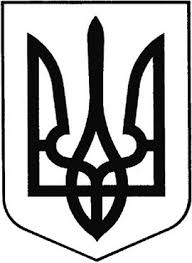 ГРEБІНКІВСЬКА СEЛИЩНА РАДАБілоцeрківського району Київської областіВИКОНАВЧИЙ КОМІТЕТР О З П О Р Я Д Ж E Н Н Явід 13 жовтня 2022 року            смт Гребінки                       №152-ОДПро організацію технічногоогляду газового господарства   Згідно з вимогами НПАОП 0.00-1.76-15 «Правила безпеки систем газопостачання», ДБН В 2,-20-2001 «Газопостачання», та з метою забезпечення утримання газового обладнання в справному стані і безпечної експлуатації шляхом організації їх належного технічного обслуговування і ремонту, керуючись ст. 42 Закону України «Про місцеве самоврядування в Україні»:ЗОБОВ’ЯЗУЮ: Призначити начальника  відділу економічного розвитку, житлово-комунального господарства, капітального будівництва та інфраструктури РУДЕНКА Василя Миколайовича (посвідчення № 150-21/11 видане головним управлінням держпраці у Київській області) – відповідальною особою за технічний стан і безпечну експлуатацію систем газопостачання об’єктів комунальної власності Гребінківської селищної територіальної громади:адміністративне приміщення Гребінківської селищної ради (смт Гребінки пр-т Науки, 2);приміщення ЦНАП (смт Гребінки, вул.Київська, 91/2);приміщення Будинку культури (смт Гребінки вул. Святопокровська, 158);адміністративне приміщення Саливонківсько-Новоселицького старостинського округу (с. Саливонки, вул.Незалежності, 8);приміщення Будинку культури (с. Саливонки, вул.Незалежності, 4);адміністративне приміщення Лосятинсько-Сколівського старостинського округу (с. Соколівка, вул. Молодіжна,1);адміністративне приміщення Саливонківсько-Новоселицького старостинського округу (с. Тростинська Новоселиця, вул. Шевченка, 38);адміністративне приміщення Ксаверівсько-Пінчуківського старостинського округу (с. Ксаверівка, вул. Центральний Майдан, 2);адміністративне приміщення Ксаверівсько-Пінчуківського старостинського округу (с.Пінчуки, вул.Шевченка, 8).З покладанням на нього обов’язків:1.1.Організовувати роботу персоналу по технічному обслуговуванню і ремонту обладнання, контролювати якість їх виконання;1.2.Організовувати роботу з охорони праці у відповідності з вимогами нормативних документів;1.3.Забезпечувати своєчасне проведення технічного обслуговування та ремонту обладнання контролювати їх якість;1.4.Представляти обладнання до технічного огляду і бути присутнім під час його проведення;1.5.Забезпечувати зберігання паспортів, експлуатаційної й іншої технічної документації;1.6.Не допускати до обслуговування обладнання не атестований персонал;1.7.Контролювати забезпечення обслуговуючого персоналу виробничими інструкціями і інструкціями з охорони праці;1.8.Забезпечувати своєчасну періодичну перевірку знань обслуговуючого персоналу;1.9.Проводити роботу з обслуговуючим персоналом для підвищення його кваліфікації;1.10.Виконувати в установлений термін приписи органів Держнаглядохоронпраці;1.11.Зупиняти роботу обладнання у разі виявлення несправностей, які можуть призвести до аварії або нещасного випадку, а також у разі відсутності атестованого персоналу.2. Контроль за виконанням даного розпорядження залишаю за собою.Селищний голова                                                   Роман ЗАСУХА